Figure S1. Full Organism data browse page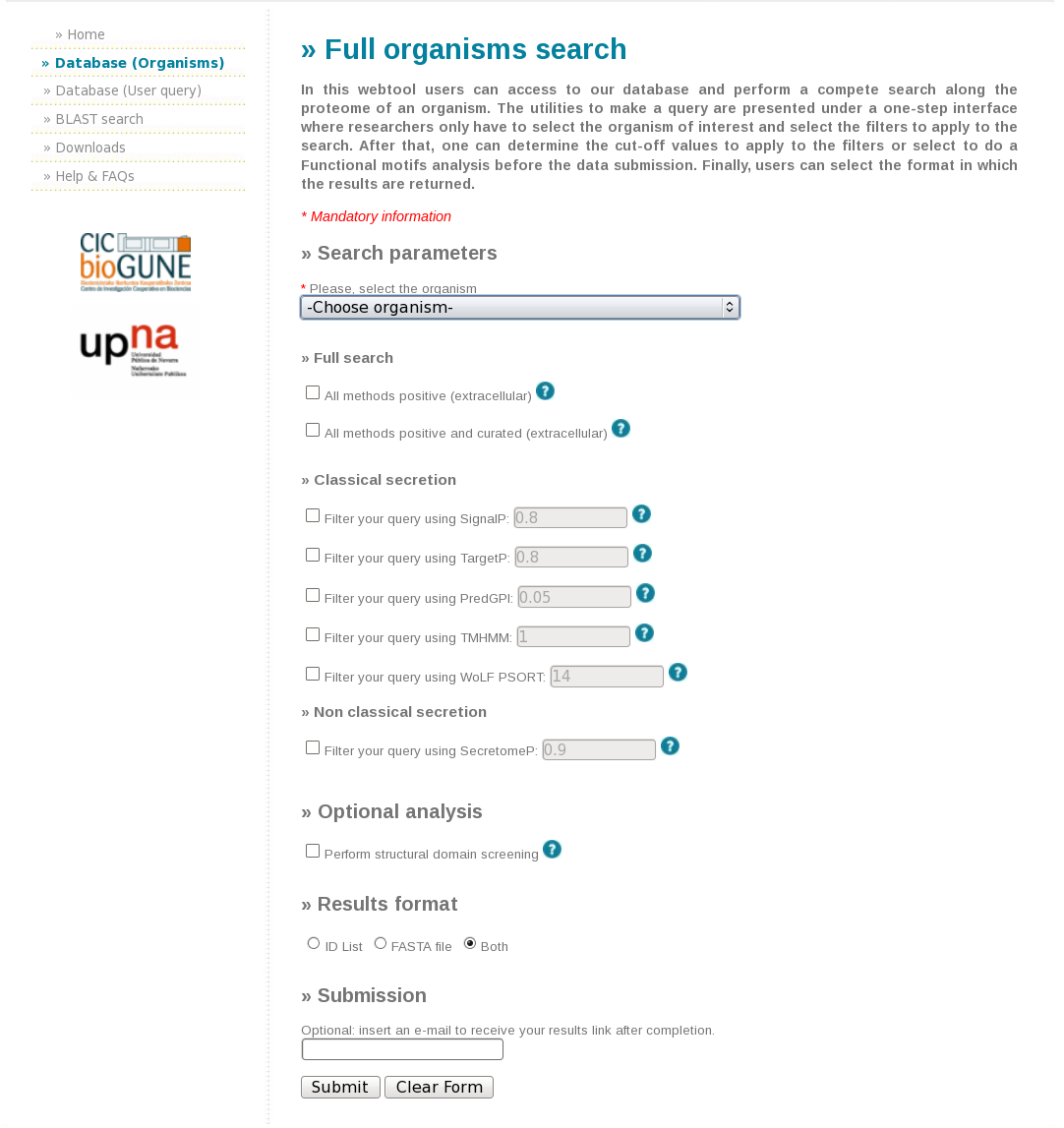 Figure S2. Results table example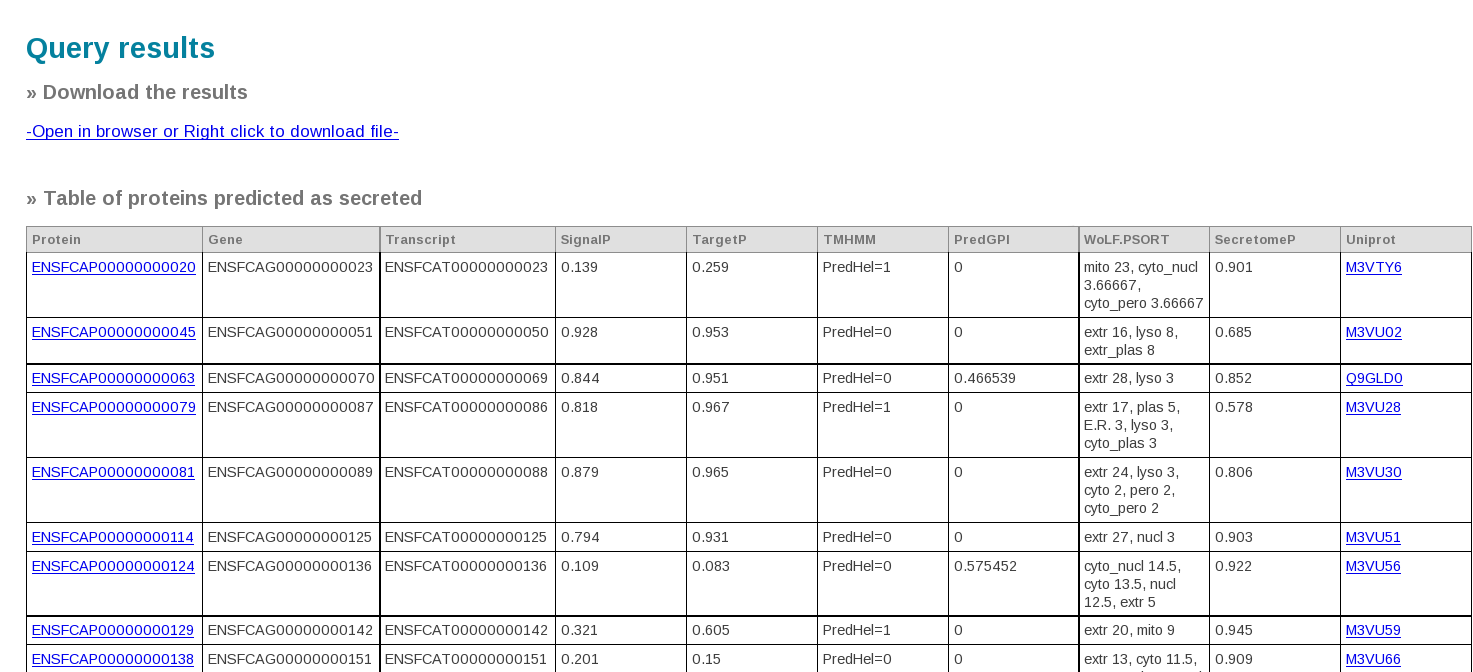 Figure S3. Individual protein results page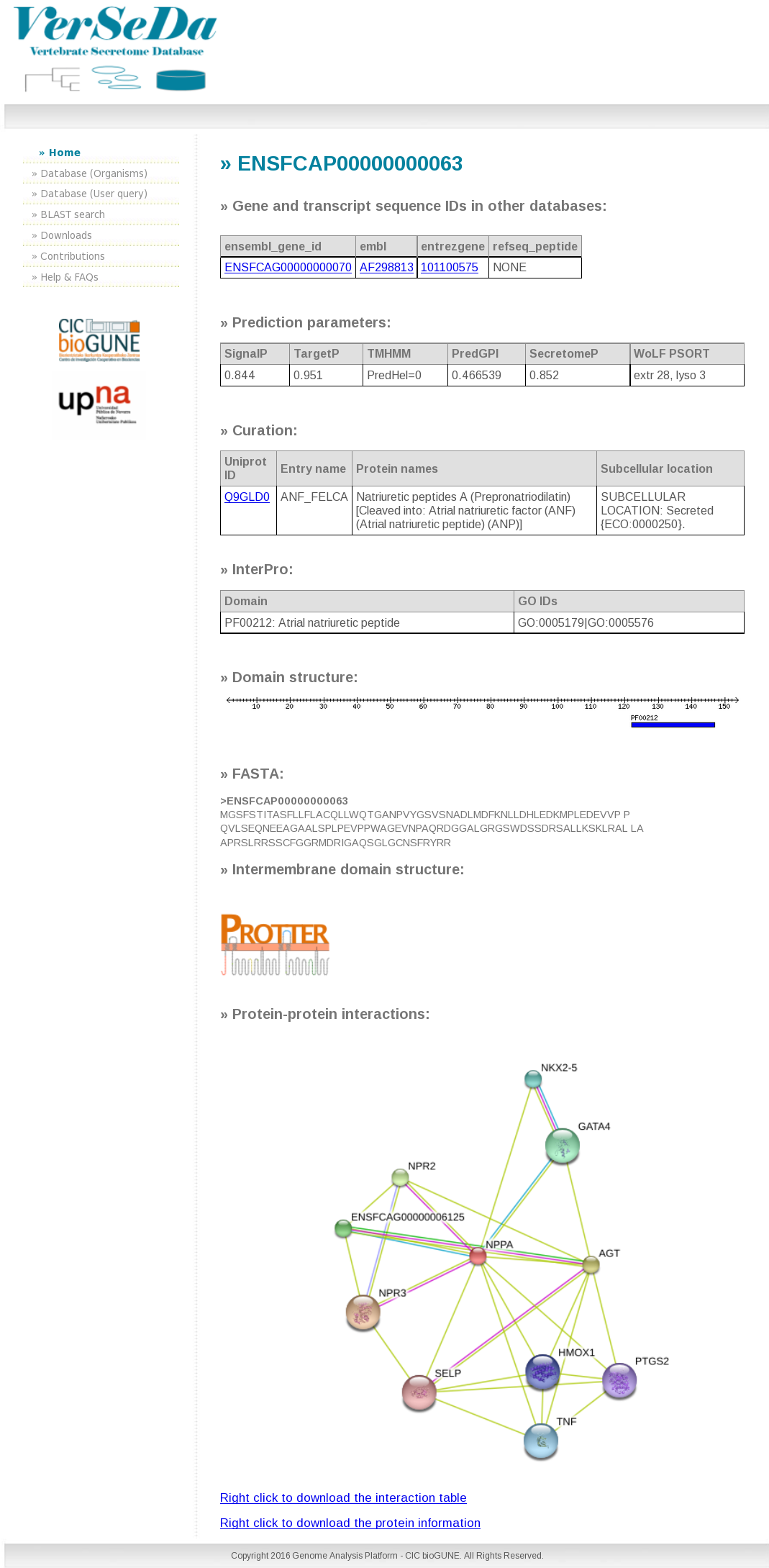 Figure S4.  User Query interface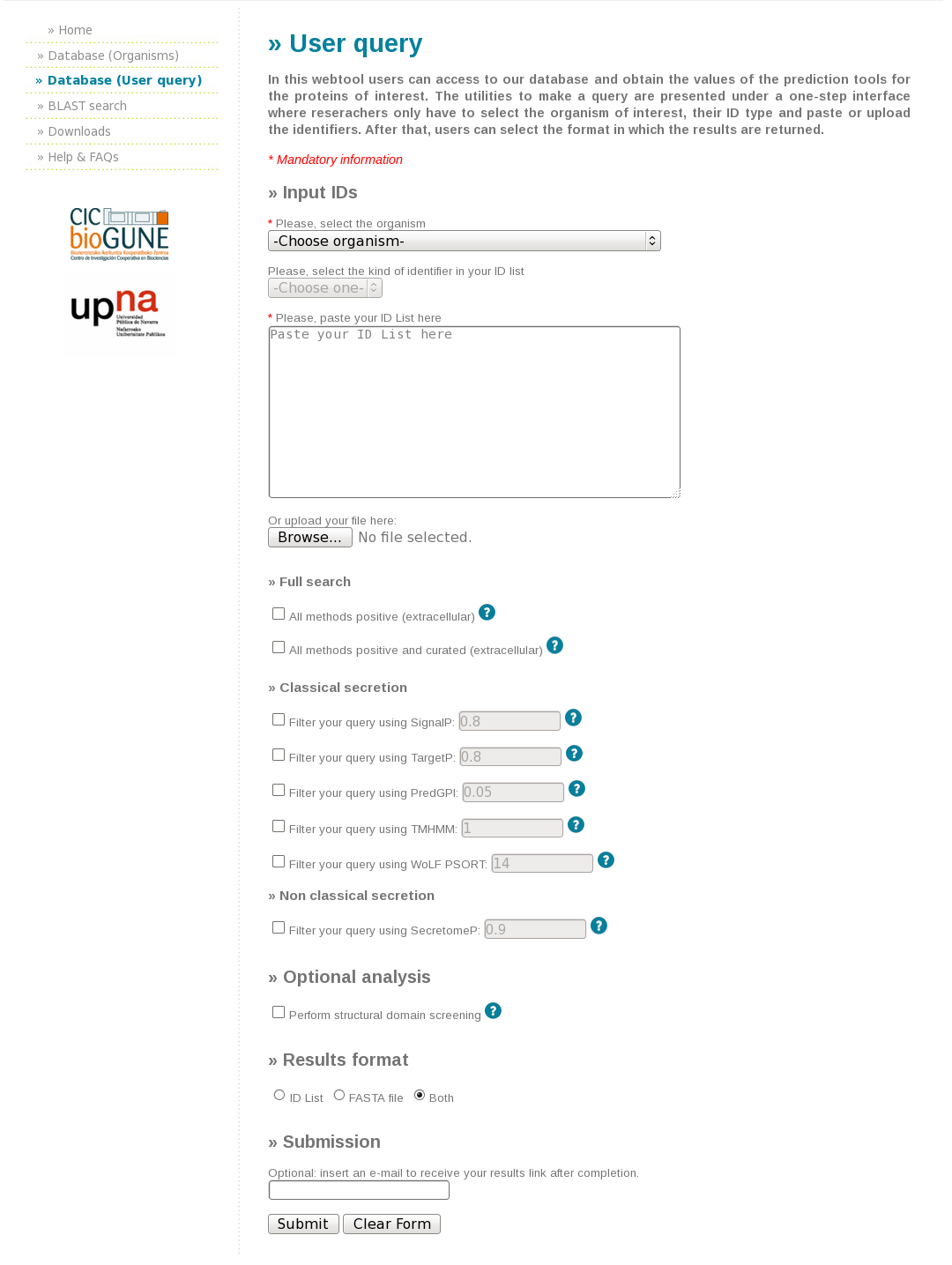 Figure S5. Local BLAST tool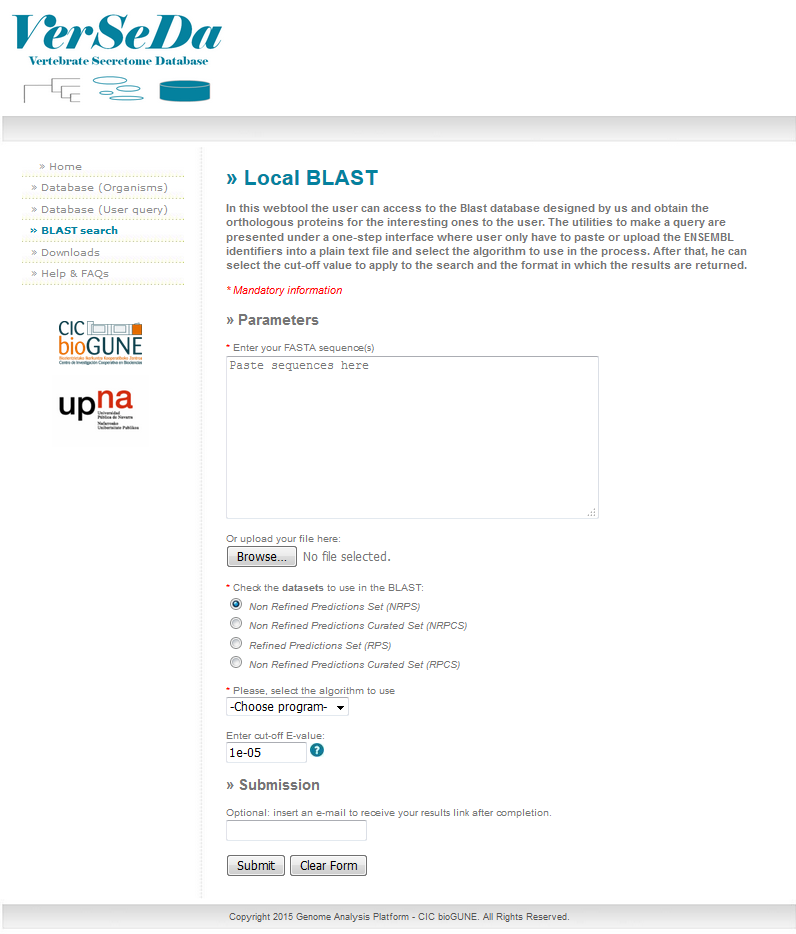 Figure S6. Database downloads section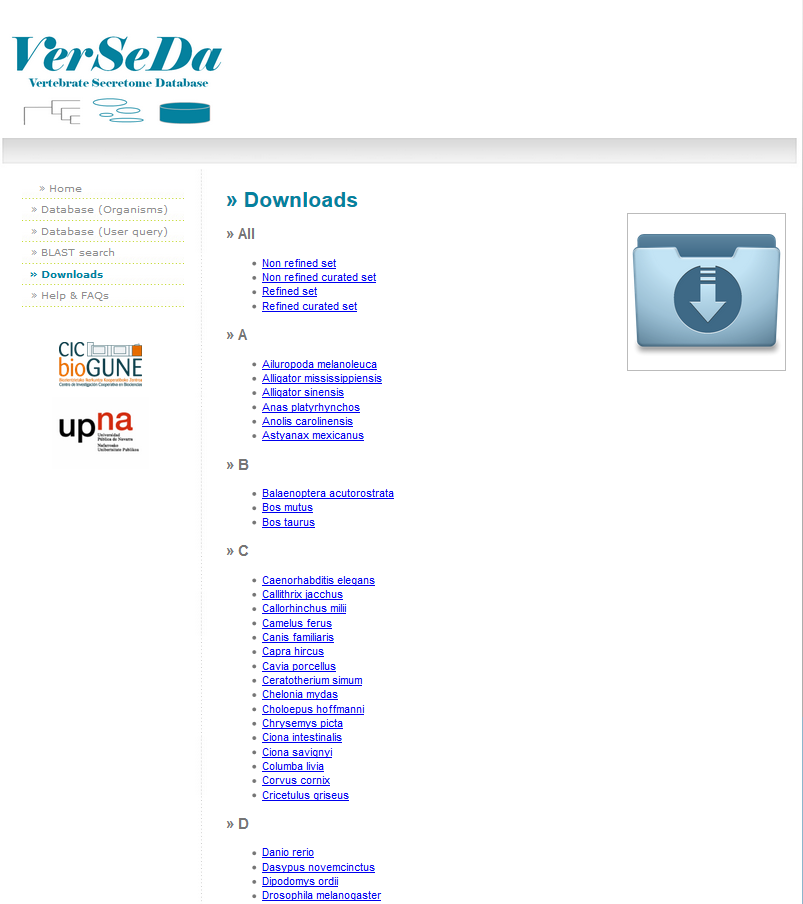 